VSTUPNÍ ČÁSTNázev moduluZávlaha a obdělávání půdy v ovocných sadechKód modulu41-m-3/AK21Typ vzděláváníOdborné vzděláváníTyp modulu(odborný) teoreticko–praktickýVyužitelnost vzdělávacího moduluKategorie dosaženého vzděláníH (EQF úroveň 3)Skupiny oborů41 - Zemědělství a lesnictvíKomplexní úlohaObory vzdělání - poznámky41-52-E/01 Zahradnické práce41-52-H/01 ZahradníkDélka modulu (počet hodin)24Poznámka k délce moduluPlatnost modulu od30. 04. 2020Platnost modulu doVstupní předpokladyAbsolvování vyučovacího předmětu Základy zahradnické výroby.JÁDRO MODULUCharakteristika moduluModul spojuje teoretické znalosti (obdělávání půdy, hospodaření s vláhou v ovocných sadech) s praktickými dovednostmi, které žák získá při práci na pozemku.V průběhu modulu bude žák obdělávat půdu v ovocných sadech. Bude k tomu používat vhodnou mechanizaci. Seznámí se s rozdíly v používání černého úhoru, herbicidního úhoru a sežínaného zatravnění. Rovněž bude žák provádět v sadech závlahu.Po skončení modulu by měl žák zvládat provádět závlahu a obdělávání půdy v ovocných sadech za pomoci mechanizačních prostředků a různých systémů závlah.Očekávané výsledky učeníNa konci tohoto modulu bude žák schopen provést:Obdělávání půdy v ovocném sadu, kde je použit černý úhorObdělávání půdy v ovocném sadu, kde je použit herbicidní úhorObdělávání půdy v ovocném sadu, kde je použito sežínané zatravnění (zatravněné meziřadí)Ničit plevele v ovocné školceZapravovat rostliny pro zelené hnojeníOšetření herbicidními přípravkyNastýlání, mulčování půdy v ovocných sadechZávlahu pomocí kapkového systémuZávlahu pomocí postřikovačůŘízení a obsluhu traktorů a jiné mechanizaceObsah vzdělávání (rozpis učiva)Způsoby obdělávání a ošetřování půdy v ovocných sadech – rozdělení, vysvětlení rozdílů mezi jednotlivými způsobyOšetřování ručním nářadím a s použitím mechanizaceZávlahy v ovocných sadechUčební činnosti žáků a strategie výukyVe výuce se doporučuje kombinovat níže uvedené metody výuky.Metody slovní:monologické metody (popis, vysvětlování, výklad),dialogické metody (rozhovor, diskuse),metody práce s učebnicí, knihou, odborným časopisem.Metody názorně-demonstrační:vzorky herbicidů (z důvodu BOZP alespoň obalů),vzorky plevelů,předvádění (zahradnická mechanizace – rotavátor, kypřič aj.),demonstrace obrazů statických,projekce statická a dynamická.Metody praktické:nácvik pracovních dovedností,pracovní činnosti (kultivační práce aj.).Učební činnosti žáků:Žáci v rámci teoretické výuky:Seznamují se s pracovními postupy při obdělávání půdy v ovocných sadech, charakterizují jednotlivé způsoby, rovněž uvádějí rozdíly, výhody a nevýhody jednotlivých způsobůUvádějí význam jednotlivých činnostíPopíší používání herbicidů, pracují se vzorky nebo obaly těchto prostředkůObjasní význam a způsoby závlahy v ovocných sadechUvádějí význam hospodaření s vláhouTeoretické vyučování musí být pokud možno co nejvíce návodné. Vyučující např. přinese do vyučování např. vzorky herbicidů, využívá dostatečné množství obrazové dokumentace, případně využije exkurzi do ovocnářského podniku.Žáci v rámci praktické výuky:Provádějí obdělávání půdy v ovocném sadu, kde je použit černý úhorProvádějí obdělávání půdy v ovocném sadu, kde je použit herbicidní úhorProvádějí obdělávání půdy v ovocném sadu, kde je použito sežínané zatravnění (zatravněné meziřadí)Ničí plevele v ovocné školceZapravují rostliny pro zelené hnojeníOšetřují pozemek herbicidními přípravky (z důvodu BOZP pracují s imitacemi)Provádějí nastýlání, mulčování půdy v ovocných sadechZavlažují pomocí kapkového systémuZavlažují pomocí postřikovačůPoužívají ruční nářadí při obdělávání půdyŘídí a obsluhují traktory a jinou mechanizaci vhodnou k obdělávání půdy v ovocných sadechPro efektivně vedenou výuku je zapotřebí mít připraveno přiměřené množství materiálu, a hlavně zahradnické nářadí v dostatečném počtu.Nejvhodnějším způsobem realizace modulu je forma cvičení, ve které je propojena teorie s praxí.Materiálně technické zabezpečeníPro teoretickou výuku bude k dispozici standardní učebna. Nezbytné pomůcky:názorné obrazové tabule, resp. trojrozměrné pomůcky, audiovizuální technikavzorky právě rostoucích plevelů, případně herbářvzorky herbicidů (obalů)Pro praktickou výuku je vhodné zajistit dostatek nářadí.Zařazení do učebního plánu, ročníkVýuka probíhá ve vyučovacích předmětech ovocnictví a odborný výcvik. Doporučuje se vyučovat ve druhém a ve třetím ročníku v závislosti na vhodném ročním období pro jednotlivé operace.Doporučuje se zařadit žákům druhého ročníku letní praxi, která je vhodná pro práce, které se musí provádět v letním období.VÝSTUPNÍ ČÁSTZpůsob ověřování dosažených výsledkůPředpokládané výsledky učení budou hodnoceny společně na základě zadaných úkolů.Hodnocení zahrnuje:průběžné formativní hodnocení, ve kterém je žákovi sdělováno, v čem jsou jeho slabiny, jak by je měl odstranit;klasifikaci;písemné a ústní zkoušení;samostatné práce žáků: pracovní listy, referáty;praktické zkoušení zvládnutí činností;zhodnocení kvality práce žáka s mechanizací.Ověřování probíhá ústně a písemně v rámci teoretické výuky ve vyučovacím předmětu ovocnictví. Hodnoceno je využívání odborné terminologie, odborná správnost odpovědí. V rámci výuky odborného výcviku jsou ověřovány praktické dovednosti formou praktického předvedení žáky. Důraz je kladen na kvalitu a odbornost vykonávané práce, úroveň a schopnost kooperace, samostatnost, zručnost, pracovní tempo, schopnost nápravy chyb, dodržování BOZP, dodržování technologických postupů.Kritéria hodnoceníKritéria hodnocení využitelná pro hodnocení v rámci teoretické výuky:Popsat pracovní postupy při obdělávání půdy v ovocných sadechCharakterizovat jednotlivé způsobyUvést rozdíly, výhody a nevýhody jednotlivých způsobůPopsat význam jednotlivých činnostíPopsat způsob použití herbicidů, vyjmenovat přípravky dostupné na trhuObjasnit význam a způsoby závlahy v ovocných sadechUvést význam hospodaření s vláhouKritéria hodnocení pro ověřování v rámci praktické výuky:Obdělávat půdu v ovocném sadu, kde je použit černý úhorObdělávat půdu v ovocném sadu, kde je použit herbicidní úhorObdělávat půdu v ovocném sadu, kde je použito sežínané zatravnění (zatravněné meziřadí)Ničit plevele v ovocné školceZapravovat rostliny pro zelené hnojeníOšetřovat pozemek herbicidními přípravky (z důvodu BOZP práce s imitacemi)Provádět nastýlání, mulčování půdy v ovocných sadechZavlažovat pomocí kapkového systémuZavlažovat pomocí postřikovačůPoužívat ruční nářadí při obdělávání půdyPoužívat mechanizaci vhodnou k obdělávání půdy v ovocných sadechHodnocení: výborněŽák samostatně, věcně správně a jasně vysvětlí všechny způsoby obdělávání půdy v ovocných sadech. Bez chyb samostatně provede jednotlivé úkony.Hodnocení: chvalitebněŽák vysvětlí všechny způsoby obdělávání půdy v ovocných sadech. Bez chyb samostatně provede jednotlivé úkony.Hodnocení: dobřeŽák s dílčí pomocí učitele uvede a věcně správně popíše jednotlivé způsoby obdělávání půdy v ovocných sadech. S dílčí pomocí učitele provede jednotlivé úkony.Hodnocení: dostatečněŽák uvede alespoň některé způsoby obdělávání půdy v ovocných sadech, které za značné pomoci učitele vysvětlí a zdůvodní.Hodnocení: výborněŽák samostatně, věcně správně a jasně vysvětlí všechny způsoby závlah v ovocných sadech. Bez chyb samostatně provede jednotlivé úkony.Hodnocení: chvalitebněŽák vysvětlí všechny způsoby závlah v ovocných sadech. Bez chyb samostatně provede jednotlivé úkony.Hodnocení: dobřeŽák s dílčí pomocí učitele uvede a věcně správně popíše jednotlivé způsoby závlah v ovocných sadech. S dílčí pomocí učitele provede jednotlivé úkony.Hodnocení: dostatečněŽák uvede alespoň některé způsoby závlah v ovocných sadech, které za značné pomoci učitele vysvětlí a zdůvodní.Hodnotí se kvalita a odbornost vykonávané práce, úroveň a schopnost kooperace, samostatnost, zručnost, pracovní tempo, schopnost nápravy chyb, dodržování BOZP, dodržování technologických postupů.Doporučená literaturaKRBEC, P.: Ovocnictví pro odborná učiliště. Praha, Septima s.r.o., 2001. 108 s. ISBN 80-7216-168-7.BLAŽEK, J. a kol.: Ovocnictví. Český zahrádkářský svaz, KVĚT, 1998. 384 s. ISBN: 80-85362-33-3.PoznámkyObsahové upřesněníOV RVP - Odborné vzdělávání ve vztahu k RVPMateriál vznikl v rámci projektu Modernizace odborného vzdělávání (MOV), který byl spolufinancován z Evropských strukturálních a investičních fondů a jehož realizaci zajišťoval Národní pedagogický institut České republiky. Autorem materiálu a všech jeho částí, není-li uvedeno jinak, je Jiřina Šafářová. Creative Commons CC BY SA 4.0 – Uveďte původ – Zachovejte licenci 4.0 Mezinárodní.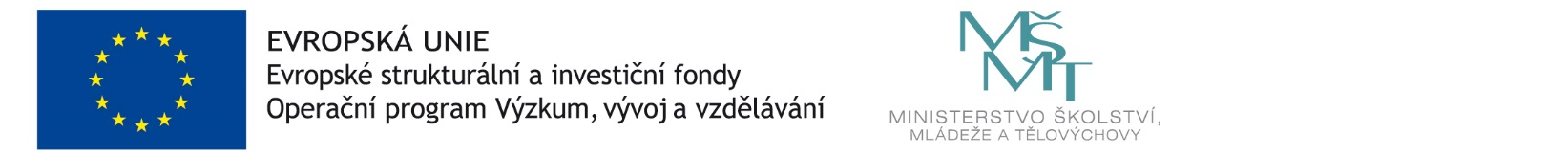 